Medische geneticaInleidingAlgemeenGenetica: wetenschappelijke studie van biologische erfelijkheidGenetisch  erfelijk  aangeborenGenetisch: bepaald door genenNiet altijd erfelijkErfelijk: erfelijk van generatie op generatieAltijd genetischAangeboren: aanwezig bij geboorteEventueel verworvenErfelijke en genetische ziekten aangeboren, maar soms laattijdig tot uiting 3 groepen genetische ziektes:Multifactorieel (100/1000)Chromosomaal (6/1000)Monogeen (10/1000)Humaan genoomGeheel genetische informatie in celKopie volledige genoom in iedere cel (behalve gameten)Nucleus: 46 chromosomen22 paar autosomaal, 1 paar geslachtMitochondriën: meerdere kopieën circulaire mtDNA ( celtype)Haploïd genoom: 3 x 109 baseparenChr. 1: 270 miljoen bp (grootste)Chr. 21: 50 miljoen bp (kleinste)X-chr.: 160 miljoen bpY-chr.: 60 miljoen bpOrganisatieniveaus Dubbelhelix < nucleosome fiber < solenoïd < interphase nucleus < cel in vroege interphaseDNA-structuurDeoxyriboNucleic AcidSuiker + fosfaatgroep + basePurines: Adenine A, Guanine GPyrimidine: Thymine T, Cytosine CDubbelhelix met H-bruggen (Watson en Crick ’53)2 tussen A-T3 tussen G-C -> sterkerChromosomen46, georganiseerd in chromatineNucleosoom: histonenkern van 8 proteïnes met 140 bp errondChromosomale proteïnen:Structurele functie (opbouw chromosoom)Regulatie genexpressie (condensatie)Euchromatine:Minder dens, actieve genenLicht gekleurd op G-bandingGC-rijke gebiedenHeterochromatine:Dens, inactieve genenDonker gekleurd op G-bandingAT-rijke gebiedenHomologe chromosomen: overeenkomstig bij M en VInfo in identieke volgorde Paar tijdens meiotische delingLocus: positie gen op chromosoomm bevat allel (A,a)Solenoïd: nucleosomen opgerold in spiraalvormMitochondriaal genoomMitochondriënEnergiehuishouding alle cellenOxidatieve fosforylatie en ATP-productie m.b.v. 5 enzymcomplexen (mtDNA en nDNA)Vermenigvuldigen splitsendmtDNAcircelvormig dubbelstrengigniet in celkern2-10 circulaire kopiën/mt, 100-900.000 per cel16.569 bp, 37 genenMeeste mt-proteinen gecodeerd door nDNABeperkte herstelmechanismes -> varianten 7-17 x frequenter dan nDNARepliceert onafhankelijk van celcyclusMaternale overerving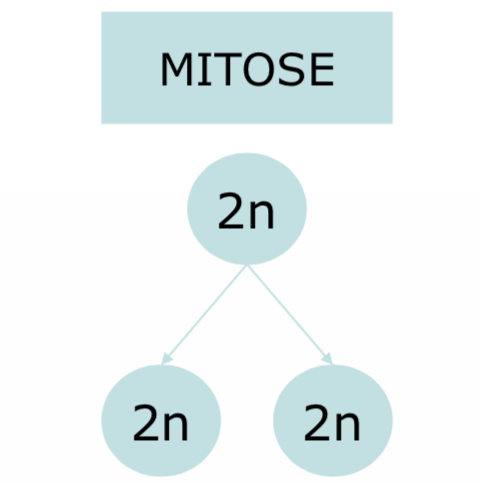 2 rNA, 22 tRNA, 13 mRNACeldeling Mitose2 diploïde cellenOntwikkeling, groei, differentiatie, regeneratieChromosoomsegregatie (kopie)Profase: condensatie, spoelfiguur vanuit centrosomenPrometafase: afbraak nucleair membraan, centromeren aan spoelfiguurMetafase: sterkste condensatie chromosomen/2 chromatiden in equatorAnafase: splitsing chromosoom/2 chromatiden t.h.v. centromeer, dochterchr. naar polenTelofase: decondensatie, vorming nucleair membraan, interphasekern zichtbaarMeiose4 haploïde cellen (reductiedeling)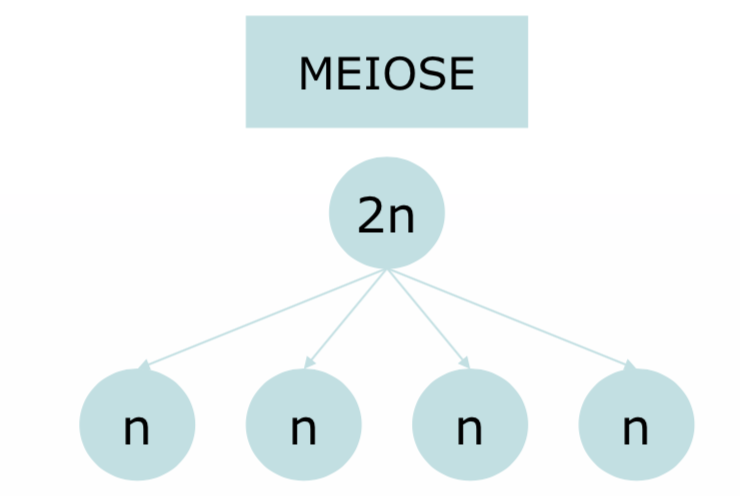 Productie gametenMeiose I: Halvering # chr. Genetische recombinatie door crossing-over, random combinatieWillekeurige segregatie homologe chromosomen2 haploïde cellen uit 1 diploïdeMeiose II:Ong. mitotisch4 haploïde cellen uit 2 haploïdeMeiose man:Start bij pubertijd64 dagen, continu4 haploïde gameten uit 1 diploïd spermatogoniumMeiose vrouw: Eicel in profase I tot pubertijdNa ovulatie metafase II (1ste poollichaampje)Meiose hervat na bevruchting (2de poollichaampje)CelcylcusG0: geen celdelingG1: aanmaak cytoplasmatische componentenS: DNA-synthese/-replicatieG2: actieve checkpointsMitose: scheiden van chromatidenCytokinese: celdeling, gelijke verdeling chromosomenHumaan Genoom ProjectSlechts 1.1 % van DNA -> proteïneNiet-coderend DNAGeen junknc-RNARegulatie genexpressieStructurele functie (chromatinestructuur)TransposonsRepetitief DNAGrootste deel: geen (gekende) functieKaryotype uit kernen in metafaseGenDNA-sequentie in genoom noodzakelijk voor productie functioneel product (proteïne of RNA-molecule)Proteïne-coderend gen: coderend en regulerend deelExon: coderend (AZ)Intron: niet-coderend (veel groter dan exon)Stop en start: afschrijven DNA5’-einde: promotor (regulatie transcriptie)3’-einde: poly-adenylatiesignaal voor stabilisatie mRNADNA-replicatieTijdens meiose en mitose5’ naar 3’ Semi-conservatief: 11 originele en 1 kopie per duplexSemi-continu: leading strand en lagging strand (Okazaki)TranscriptieDubbelstreng uit elkaar (helicase)RNA-polymerase vormt mRNA-molecules van nc-strengVorming enkelstrengige primaire mRNA-ketenNiet-coderende DNA-streng is matrijsPrimaire mRNA-keten: intronen en exonenSplicing: intronen weg -> matuur mRNAMigratie mRNA uit kern naar ribosomen (translatie)Alternative splicing10-12 isovormen per genTranslatietRNA: link 3-letter codon en AZPost-translationele modificaties polypeptideketen (glucolysatie, acetylering, fosforylering)1 gen -> meerdere proteïnen (post-transcriptionele en post-translationele modificaties)1 proteïne -> meerdere functies (netwerken met reactie op genetische, ontwikkelings- en omgevingssignalen)Genetische variatieGeen effect, fenotypisch effect, ziektebeeldFrequente en zeldzame variantenPopulatiefrequentie Mutatie: negatief functioneel defectSilent, missense, nonsense, frameshift, splice site…SNV’s (Single Nucleotide Variant): 1 op 1000 bp3 x 106 SNV’sInterpretatie variatie: PLON-classificatieKlasse 1: neutraalKlasse 2: waarschijnlijk neutraalKlasse 3: niet gekende betekenis – Variant of Unclassified Significance VUS)Klasse 4: waarschijnlijk pathogeenKlasse 5: pathogeenCoderende genenOverlappende genen: NF1-gen bevat 3 kleine genen2 genen kunnen zelfde promotor hebbenGenfamilies: - en -globinePseudogenen: geduploiceerde genen, functie verloren door mutatieNon-coding RNAKlassiek: rRNA, tRNA met rol in translatieNc-RNA met rol in X-inactivatie: XISTSmall Nuclear RNA (snRNA): regulatie post-transcriptionele processingmicroRNA (miRNA): 21-22 nucleotiden, expressiemodulatie d.m.v. translatie-inhibitiePiwi-protein-interacting RNA (piRNA): 24-31 nucleotiden, voorkomen transpositie en retrotransposons in gametenLong nc-RNA: diverse functie (vb. X-inactivatie)Repetitief DNAConstitutief heterochromatine:Centromeren, telomeren, groot deel Y-chr.(Mini/micro) satelliet DNA: vele malen herhaald in tandemTransposons (jumping genes):Mobiele DNA-sequentie, naar verschillende plaatsen in genoom migreerbaar45% van genoomCytogeneticaKaryotyperingTechniekenConventionele karyotyperingBloed in Na-heparinetube (anti-stolling)Fertiliteitsproblemen FISH-onderzoekMoleculaire karyotypering (micro-array)OnderzoekenPre-natale stalen: vruchtwater, chorionvilli, miskraamweefselPost-natale stalen: bloed, mondmucosa, huid, urineStartBoven: korte arm POnder: lange arm QGroot naar kleinCentromeerpositie en banderingspatroonMetacentrisch: gelijke lengteSubmetacentrisch: ongelijke lengteAcrocentrisch: P niet zichtbaar (13, 14, 15, 21, 22)ISCN: International System for Human Cytogenetic Nomenclature)Conventionele karyotyperingSamenstelling bloedBloedplaatjesRode bloedcellenWitte bloedcellenPolynucleaire leukocyten (granulocyten)Mononucleaire leukocyten (monocyten, macrofagen, lymfocyten)Plasma (lipiden, glucose, gassen, zouten, Ab’s, hormonen, excretieproducten…)OnderzoekKweken: stimulatie lymfocyten voor deling (37, 72 u)Voedingsstoffen, antibioticumPHA: phytohemagglutinine -> concentratie belangrijk!Oogsten: stilleggen metafase mitoseChromosomen in compactste toestand -> lichtmicroscoopLeishmann-kleuring: alternerende lichte en donkere G-bandenKleurt AT-rijke gebiedenNadeel: beperkte resolutie (subtiele afwijkingen, markerchromosomen, mosaïcisme), enkel op delende cellenFISH (Fluorescentie In Situ Hybridisatie)Chromosoomprobes, telomeerprobes, centromeerprobes, locus-specifieke probesDelende (metafase) en niet-delende (interfase) cellenMoleculaire karyotypering (micro-array)Vergelijken patiënt-DNA (Cy3; groen) met referentie-DNA (Cy5; rood)Duplicatie: patiënt > referentieGroen signaal in roosterDeletie: patiënt < referentieRood signaal in roosterNormaal: patiënt = referentieGeel signaal in roosterCopy Number Variants (CNV)-theorieCNV’s: DNA-fragmenten > 1 kbCopy Number Polymorphisms CNP’s15-25 % humane genoom -> polymorfUitdaging: verschil CNV’s wel/niet klinischNieuwe nomenclatuur: arr 4q32.2q35.1(163146681_183022312)x1Chromosomale afwijkingen - numeriekHaploïd (n), euploïd (xn), diploïd (2n), aneuploïd (anders)Diploïdie (2n): 46 chromosomenNumerieke afwijkingenEuploïdie-afwijkingen: 69,XXX (triploid); 92,XXXX (tetraploid)Aneuploïdie-afwijkingen: 47,XX,+21 (trisomie); 45,X (monosomie); 47,XXYMozaïcisme: mos47,XXX; mos46,XXTriploïdie2 zaadcellen (64 %)2n in eicel (10 %)2n in zaadcel (24 %)Prentale miskramen, levendgeborenen leven niet langTetraploïdieEndomitosis: vermeerdering aantal chromosomen zonder kerndeling (geen spoelfiguur in prometafase)AneuploïdieMeiotische non-disjunctie: chrosomen niet uit elkaarMeiose I: 2 x 2n, 2 x /Meiose II: 2 x n, 1 x 2n, 1 x / TrisomieVolledige chromosomen: miskraamZwanegrschap, levendgeborene: T21, T13, T18MonosomieVolledige chromosomen: lethal (behalve Turnersyndroom (monosomie X) Chromosomale afwijkingen – structureelIntrachromosomaalDeleties, duplicatiesTerminaal (micro)Interstitieel (micro)Inversies: binnen chromosoom zelfPericentrisch (rond centromeer): duplicatie/deficiëntie deel buiten inversie (abnormale geboorte)Paracentrisch (naast centromeer): dicentrische of non-centrische chromosomen (lethal)Gebalanceerde afwijking (geen fenotype), ongebalanceerde gametenInserties: buiten chromosoom zelfIsochromosoom: P vervangen door Q (e.o.)InterchromosomaalTranslocatie: chromosoomsegmenten uitgewisseld tussen 1/meerdere chromosomenRobertsoniaanse translocatie (centromerische fusie)Reciproke translocatieMicrodeleties en -duplicatiesZichtbaar via FISH of aCGHDoor ongelijke crossing-over repeat-DNA-sequentiesBevatten verschillende genen: Contiguous Gene Syndrome of Genomic DisordersRobertsoniaanse translocatiesVerlies P door fusie acrocentrische chromosomenChromosoom 13, 14, 15, 21, 22Speciale trivalent gevormd tijdens meiose -> vorming aneuploïde gametenFenotypisch normaalHoger risico ongebalanceerde gameten (hoofdoorzaak T21)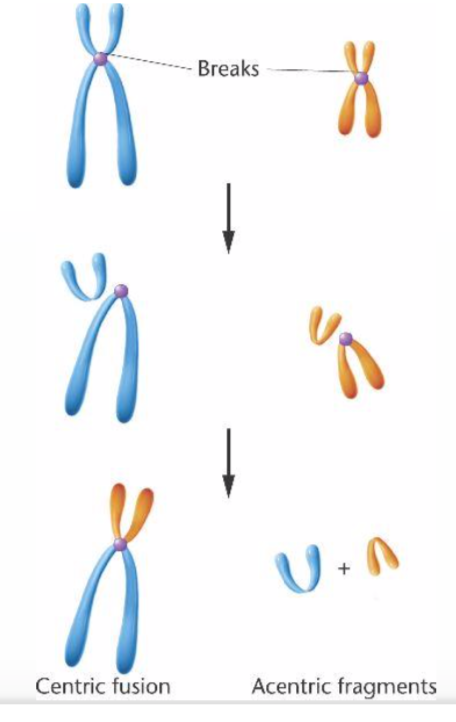 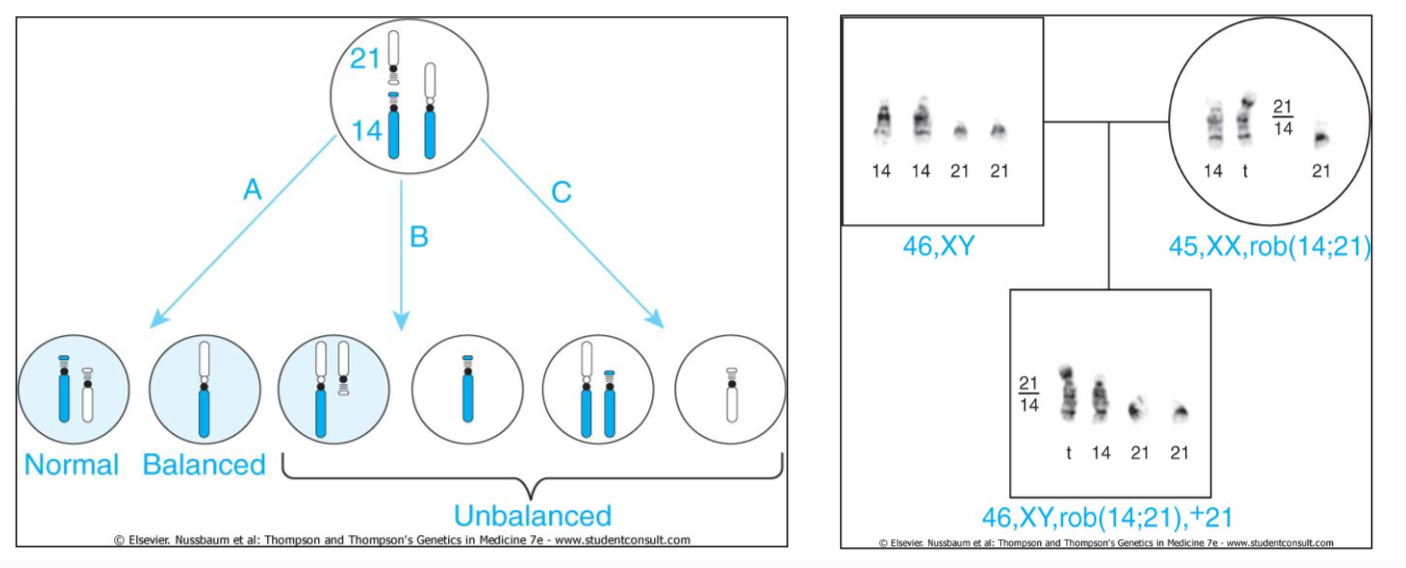 Reciproke translocatiesBreuken in niet-homologe chromosomen die aan elkaar worden gehechtGebalanceerd: normale dragers, hogere risicos bij voortplantingQuadrivalent gevormd tijd  ens meiose -> niet-gebalanceerde gameten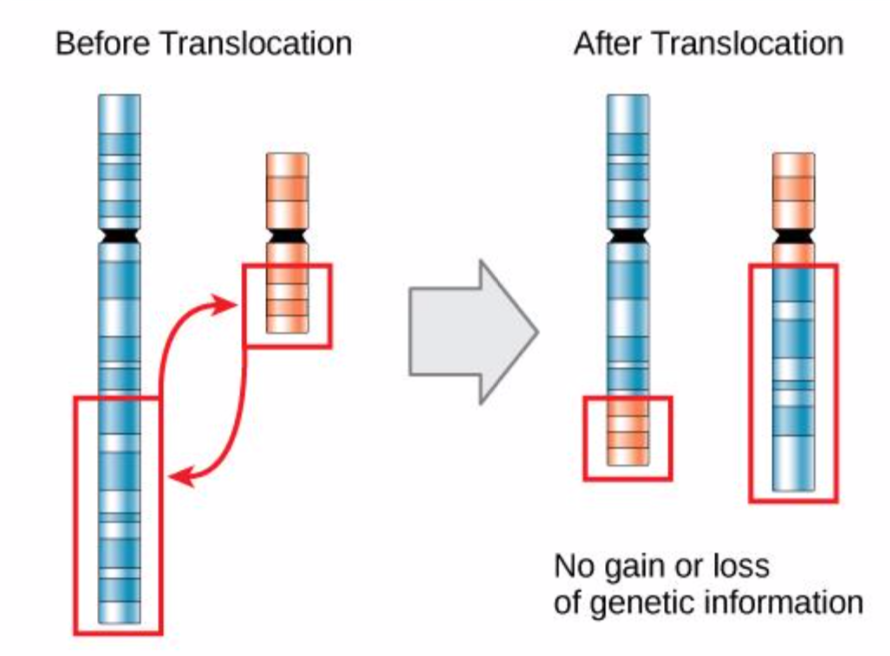 Oorzaken chromosomale afwijkingenOnbekendVirussen, straling, chemicaliënLeeftijd vrouw: risico 1/1000 (20-25 jaar) en 1/200 (35-36 jaar)Non-disjunctie tijdens 1ste meiotische delingMogelijk genen betrokken bij meiose -> soms meerdere trisomies in familieTrisomieën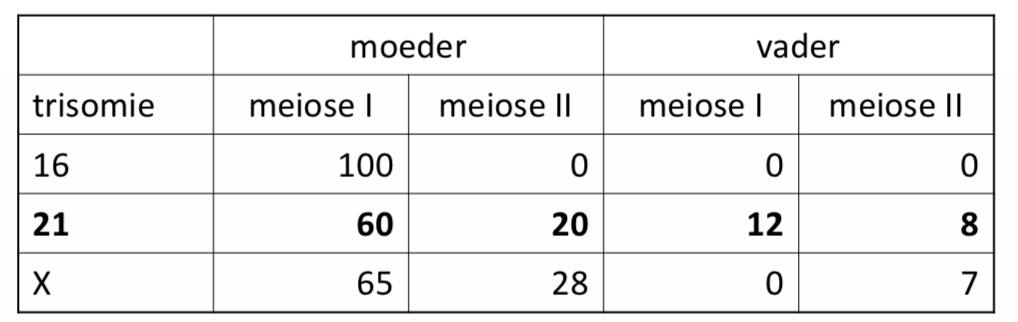 Chromosoomafwijkingen spontane abortus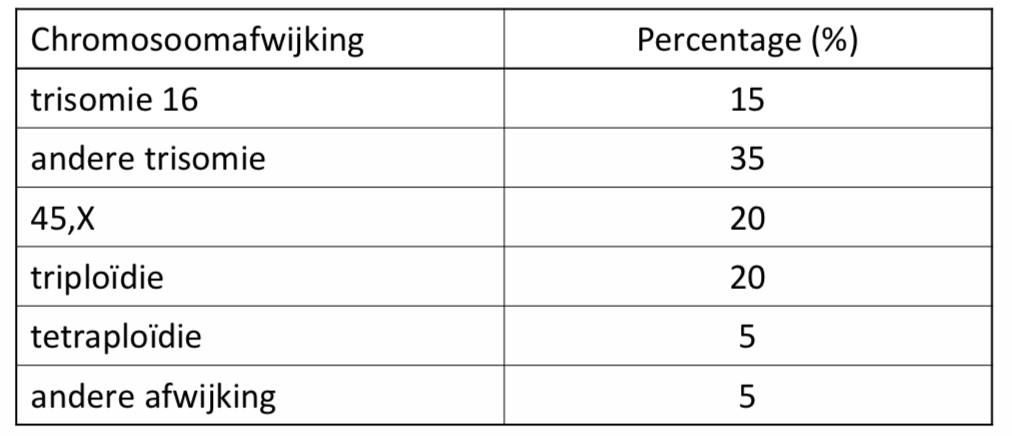 X-inactivatie geslachtschromosomen Per cel slechts 1 chrosomoom X actiefInactivatie andere tijdens vroeg embryonaal (blastocyst)Zowel maternaal als paternaal mogelijkActivatiepatroon stabiel in opeenvolgende mitosesXIST-gen Q-arm voor inactivatiePseudo-autosomale regio’s niet geïnactiveerdVrouwen heterozygoot voor X-kenmerk -> mozaïek Helft cellen maternaal X, helft paternaal XBepaalt symptomenY-chromosoomUiteinde X- en Y-chromosoom identiek voor paring en homologe recombinatie: pseudo-autosomale regio (PAR)SRY-genOnder PARMannelijke geslachtsdifferentiatieSoms betrokken met PAR in cross-over -> XX mannen, XY vrouwenAZF: rol in spermatogenese (deleties kunnen infertiliteit veroorzaken)Geslachtschromosomale afwijkingen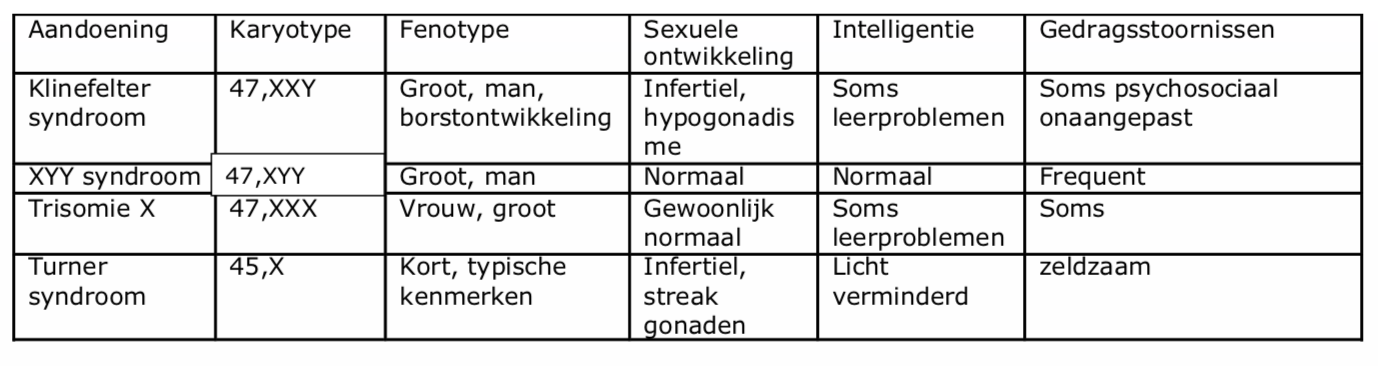 Hermaphroditisme: gestoorde geslachtsdifferentiatieEcht hermaphroditismeOvarium en testes (ovotestis)Variabel fenotypeKaryo 46XX/46XY, of 46XX/47XXYVrouwelijk pseudo-hermaphroditismeOvariaOnvolledige feminisatie, soms masculinisatie46,XX gonadale dysgenesesAdrenogenital syndroom: 21--hydroxylase deficiëntieTekort aan corticoïden, teveel aan precursoren aangemaakt voor androgenen (congenital adrenal hyperplasia)Masculinisatie bij meisjes, externe genitalia bij jongens normaal75 % zoutverlies (mineralocortico deficiëntie)Autosomaal recessief, herhalingsrisico ¼ (1/12.500)Behandeling: substitutie en chirurgieMannelijk pseudo-hermaphroditismeTestes, onvolledige virilisatie46,XY gonadale dysgenesesAndrogeenreceptor ongevoeligheidX-gebonden, herhalingsrisico ¼ Testes in abdomen of liesVrouwelijk fenotypeAbnormaal testosterone metabolismAutosomaal recessief, herhalingsrisico ¼ 5--reductase deficiëntieGeen omzetting testosterone naar actieve vorm dihydrotestosteroneVrouwelijke uitwendige genitaliën, geen vagina en uterusGonadale dysgeneses 46,XY (Swyer syndroom)SRY afwezig/gemuteerd (15 %)Vrouwelijk fenotypeNormale grote, vagina, uterus, tubaeHoog risico gonadale kanker (gonadectomie)Syndroom van DownStatistiek94 % klassieke trisomie (meiotische non-disjunctie)4 % Robertoniaanse translocatie (de novo of overgeërfd)2 % mozaïcismeHerhalingsrisico stijgt met leeftijdAntecedenten: extra empirisch risico 1 % SymptomenGroeiachterstand, hypotonieVertraagde verstandelijke ontwikkelingMacrocephalie – afgevlakt achterhoofd – te veel nekvelBreed, vlak aangezicht – schuine ogen – korte neus – huidplooi – irisvlekjes Korte, brede handen – clinodactylie – unieke handpalmplooi Voeten met sandalgap Hart – duodenum – leukemie Trisomie 13SymptomenMicrocephalie – lage oren – korte nek – schedelhuid defect – gespleten lipverhemelte – micro/-anoftalmie – holoprosencephalie – cyclopiePolydactylieHartafwijkingen e.a. Trisomie 18 SymptomenPrenatale groeiretardatie – hypotonieKorte kin – lage orenVuistjesHartafwijkingenNeurale buisdefectenTurnersyndroom (45,X; 45,X/46,XX)Gonadale dysgeneseFibreuze ovaria, geen eicellenInfertielGestoorde hormonen (verhoogd FSH, LH)SymptomenKlein, licht bij geboorteHart- en nietafwijkingen, skeletafwijkingenLymfoedemen aan handen, voeten, nek (webbed neck)Wijd uiteenstaande tepels, cubiti valgiGeen mentale retardatie, wel leermoeilijkhedenVerbaal goed, ruimtelijke perceptiestoornissenSociaal goedBehandelingSubstitutietherapie (GH & oestrogeen)Indien zekere ovariumfunctie: hoog risico chromosomale afwijking foetusWeinig herhalingsrisico bij oudersSyndroom van KlinefelterSymptomenGroot gestalteHypogonadisme: weinig baard, kleine testes, gynecomastieGeen mentale retardatie, wel leermoeilijkheden en emotioneel labielMonogene aandoeningenAlgemeenAllel: alternatieve variant genWild type <-> variant (mutant) allelPolymorfisme: variant is minstens 1 % allelpopulatieHaplotype: set allelen op beperkte regio chromosoom (of 2 homologen), samen overgeërfd (AB, ab) Homozygoot, heterozygootCompound heterozygoot (2 verschillende mutante allelen) Mannen: hemizygoot voor allelen X-chromosoomGenotype: set allelen van persoon (aan- of afwezigheid allel)Fenotype: observeerbare expressie genotype (aan- of afwezigheid ziekte)Verband genotype en fenotype niet altijd eenduidigPenetrantie allelPleiotropie (zelfde gen meerdere feno’s)Mendeliaanse overervingRecessieve aandoeningHomozygoten ziekHeterozygoten gezonde dragersDominante aandoeningHomo- en heterozygoten ziek Autosomale aandoeningMutatie gen chromosoom 1-22Geen verschil man-vrouwGeslachtsgebonden aandoeningMutatie gen X- of Y-chromosoomVerschil man-vrouwPseudo-autosomale regio’s op geslachtschromosomenHoofdcategorieënAutosomaal dominant ADAutosomaal recessief ARX-gebonden dominant XDX-gebonden recessief XRMinder frequentY-gebondenMitochondriaalEpigenetischMosaïcisme Autosomaal dominantBeide ouders aangetastOffsprings½ hetero ziek¼ homo ziek¼ homo normaal Lethale AD-aandoening: meestal de novoMilde AD-aandoening: meestal overgeërfdVoorbeeldenAchrondroplasie (dwerggroei) Ziekte van Steinert (myotone dystrofie)Ziekte van HuntingtonSyndroom van MarfanThanatophoric dwarfismNeurofibromatose 1/3000 (NF1: 17q; NF2: 22q)Café-au-laitvlekkenAxillaire frecklingCutane en plexiforme neurofibromen (mogelijk kwaadaardige degeneratie)Lisch nodules iris (hamartoma’s)OpticusglioomPseudo-arthrose tibiaAutosomaal recessiefOuders gezonde dragersOffsprings¼ homo normaal¼ homo ziek½ hetero dragerCarrierfrequentie > aangetaste idividuenVoorbeeldenCystic Fibrosis (CF, mucoviscidose)1/2500 Long- en spijsverteringsaandoeningenSpinale Musculaire AtrofieZiekte van Tay-SachsSikkelcelanemieConsanguïniteit: ouders verwantHoger risico recessieve ziektes ARNeef-nicht: risico x 230-40 jaar door intensieve behandeling en long-harttranspantatieMilde vorm: Congenital Absence of Vas Deferens CABVD70 %: mutatie p.F508del (deletie 3 bp)Pseudo-dominantHematochromatose1/200 tot 1/400 (Celtic curse)1/3 europeanen heterozygootMutatie HFE-gen: ijzeropstapeling lever, huid, pancreas, hart, gewrichten, testesSymptomenAbdominale pijn, vermoeidheid, lethargie, gewichtsverliesHoog risico levercirrhoseGepigmenteerde huid, diabetes, hartproblemenMeer bij mannen Behandeling: phlebotomieStambomen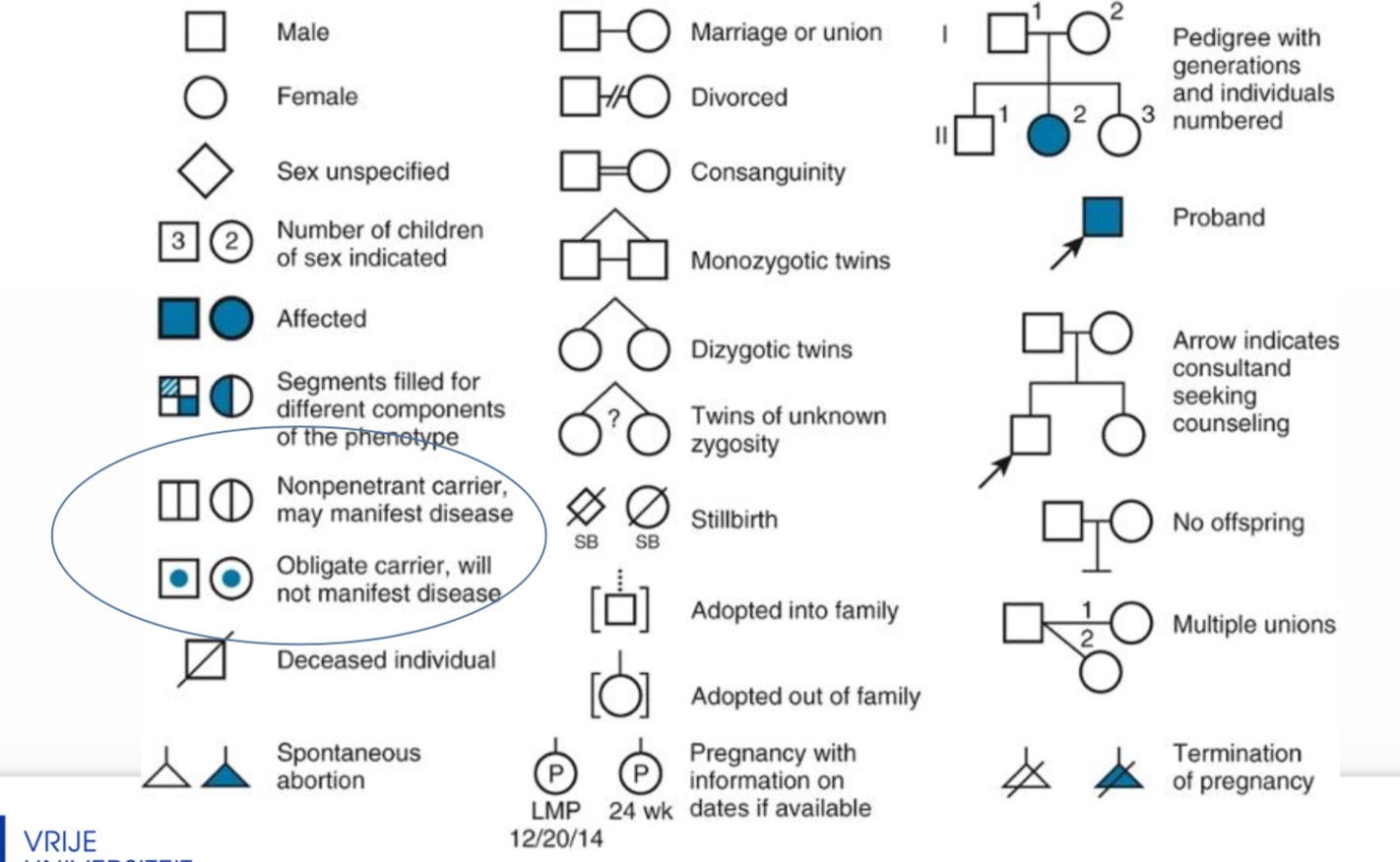 Invloed stamboompatroonAllelische heterogeniciteit: meerdere verschillende mutatie t.h.v. zelfde locus kunnen leiden tot zelfde ziektebeeldMucoviscidoseLocusheterogeniciteit: zelfde fenotype kan veroorzaakt worden door mutaties verschillende genenRetinitis pigmentosa Fenotypische heterogeniciteit: verschillende mutaties in bepaald gen kunnen verschillende ziektes veroorzakenRET-gen (Hirschprung, MEN2A, MEN2B (multiple endocrien neoplasie), MTC (medullair thyroïd carcinoom))Stamboompatroonafwijkingen doorPenetrantie: kans dat gen fenotypische expressie vertoont% mensen met aangedaan genotype dat (deels) fenotypische expressie heeftAls < 100 %: verminderde penetrantieNon-penetrantievalkuil: aandoening kan dominant zijn, ook al generatie overgeslagen Variabele expressie: ernst expressie fenotype varieert bij individuen met zelfde genotypeVb. neurofibromatose, café-au-laitvlekkenAge at onset: leeftijd van expressie variabelPrenataal lethaal, congenitaal, late onsetMisleidende aard